Albany Public Library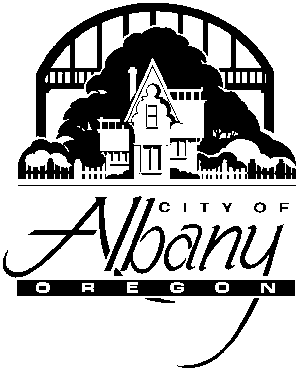 2450 14th Avenue SEAlbany, OR  97322-6880Facility Use AgreementNAME OF AGENCY/GROUP:____________________________________________________________________						(Please Print)User AcceptanceI acknowledge that I have received a copy of the Albany Public Library Facility Use Policy and that my agency/group will comply with the policy and procedures while using the Library.  I understand that if my agency/group fails to comply with the policy or if there is damage to Library facilities because of my agency’s or group’s actions, future use of Library facilities will be denied.NAME (please print):_____________________________________________________________________	TITLE:	______________________________________________________________________________PHONE NUMBER:	____________________________________________________________________E-MAIL ADDRESS:	___________________________________________________________________ADDRESS:	___________________________________________________________________________CITY, STATE, ZIP CODE:	______________________________________________________________DATE(S) OF EVENT:__________________________________________________________________TIME OF EVENT: ________________________________________________________________________________________________________________	________________________________			Signature						DateYou must check availability to schedule the Meeting room, either e-mail sheena.dickerman@cityofalbany.net or call 541-917-7590.FOR LIBRARY USE ONLYDate Signed Facility Use Agreement Received:	_______________________________________________Library Staff Initials:	___________________________________________________________________